Nota:Pendapatan yang dilaporkan hendaklah merujuk kepada jumlah pendapatan bersih setelah mengambil kira perbelanjaan yang dibenarkan untuk tujuan cukai.Sila tambah ruangan sekiranya terdapat tambahan pendapatan / perbelanjaan / tuntutan lain / pelepasan / potongan / rebat / elaun modal / insentif dan tahun pendapatan diterima / tahun terlibat.Sila nyatakan jenis perbelanjaan / tuntutan lain / pelepasan / potongan / rebat / elaun modal / insentif yang terlebih tuntut. Pembayar cukai syarikat, perniagaan dan perkongsian perlu mengemukakan pengiraan cukai bagi pelaporan pengakuan sukarela yang dibuat.PENAFIAN: Penerimaan PKPS 2.0 adalah tertakluk kepada syarat-syarat yang ditetapkan.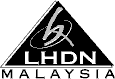                 LEMBAGA HASIL DALAM NEGERI MALAYSIA                LEMBAGA HASIL DALAM NEGERI MALAYSIA                LEMBAGA HASIL DALAM NEGERI MALAYSIA                LEMBAGA HASIL DALAM NEGERI MALAYSIA             BORANG PELAPORAN PERTAMBAHAN PENDAPATAN PKPS 2.0             BORANG PELAPORAN PERTAMBAHAN PENDAPATAN PKPS 2.0             BORANG PELAPORAN PERTAMBAHAN PENDAPATAN PKPS 2.0             BORANG PELAPORAN PERTAMBAHAN PENDAPATAN PKPS 2.0                                      06.06.2023 HINGGA 31.05.2024                                      06.06.2023 HINGGA 31.05.2024                                      06.06.2023 HINGGA 31.05.2024                                      06.06.2023 HINGGA 31.05.2024MAKLUMAT ASASMAKLUMAT ASASMAKLUMAT ASASMAKLUMAT ASASMAKLUMAT ASASMAKLUMAT ASASMAKLUMAT ASAS1Nama Individu / Syarikat Nama Individu / Syarikat 2No. Pengenalan Cukai (TIN) / No. Cukai PendapatanNo. Pengenalan Cukai (TIN) / No. Cukai Pendapatan3No. Rujukan ( No. Pendaftaran / No.Pengenalan / No.Pasport didaftar dengan LHDNM)PELAPORAN PENDAPATANPELAPORAN PENDAPATANPELAPORAN PENDAPATANPELAPORAN PENDAPATANPELAPORAN PENDAPATANPELAPORAN PENDAPATANPELAPORAN PENDAPATANPUNCA PENDAPATANPUNCA PENDAPATANPUNCA PENDAPATANPUNCA PENDAPATANTAHUN PENDAPATAN DITERIMATAHUN PENDAPATAN DITERIMARM1. PENDAPATAN PENGGAJIAN 1. PENDAPATAN PENGGAJIAN 1. PENDAPATAN PENGGAJIAN 1. PENDAPATAN PENGGAJIAN 1. PENDAPATAN PENGGAJIAN 1. PENDAPATAN PENGGAJIAN     Pendapatan Penggajian 1    Pendapatan Penggajian 1    Pendapatan Penggajian 12. PENDAPATAN PERNIAGAAN2. PENDAPATAN PERNIAGAAN2. PENDAPATAN PERNIAGAAN2. PENDAPATAN PERNIAGAAN2. PENDAPATAN PERNIAGAAN2. PENDAPATAN PERNIAGAAN            Pendapatan Perniagaan 1            Pendapatan Perniagaan 1            Pendapatan Perniagaan 1            Pendapatan Perniagaan 13. PENDAPATAN PERKONGSIAN3. PENDAPATAN PERKONGSIAN3. PENDAPATAN PERKONGSIAN3. PENDAPATAN PERKONGSIAN3. PENDAPATAN PERKONGSIAN3. PENDAPATAN PERKONGSIAN            Pendapatan Perkongsian 1            Pendapatan Perkongsian 1            Pendapatan Perkongsian 1            Pendapatan Perkongsian 14. PENDAPATAN SEWA4. PENDAPATAN SEWA4. PENDAPATAN SEWA4. PENDAPATAN SEWA4. PENDAPATAN SEWA4. PENDAPATAN SEWA            Pendapatan Sewa 1            Pendapatan Sewa 1            Pendapatan Sewa 1            Pendapatan Sewa 15. PENDAPATAN FAEDAH5. PENDAPATAN FAEDAH5. PENDAPATAN FAEDAH5. PENDAPATAN FAEDAH5. PENDAPATAN FAEDAH5. PENDAPATAN FAEDAH            Pendapatan Faedah 1            Pendapatan Faedah 1            Pendapatan Faedah 1            Pendapatan Faedah 16. PENDAPATAN DISKAUN6. PENDAPATAN DISKAUN6. PENDAPATAN DISKAUN6. PENDAPATAN DISKAUN6. PENDAPATAN DISKAUN6. PENDAPATAN DISKAUN            Pendapatan Diskaun 1            Pendapatan Diskaun 1            Pendapatan Diskaun 1            Pendapatan Diskaun 17. PENDAPATAN ROYALTI7. PENDAPATAN ROYALTI7. PENDAPATAN ROYALTI7. PENDAPATAN ROYALTI7. PENDAPATAN ROYALTI7. PENDAPATAN ROYALTI            Pendapatan Royalti 1            Pendapatan Royalti 1            Pendapatan Royalti 1            Pendapatan Royalti 18. PENDAPATAN PREMIUM8. PENDAPATAN PREMIUM8. PENDAPATAN PREMIUM8. PENDAPATAN PREMIUM8. PENDAPATAN PREMIUM8. PENDAPATAN PREMIUM            Pendapatan Premium 1            Pendapatan Premium 1            Pendapatan Premium 1            Pendapatan Premium 19. PENDAPATAN PENCEN9. PENDAPATAN PENCEN9. PENDAPATAN PENCEN9. PENDAPATAN PENCEN9. PENDAPATAN PENCEN9. PENDAPATAN PENCEN            Pendapatan Pencen 1            Pendapatan Pencen 1            Pendapatan Pencen 1            Pendapatan Pencen 110. PENDAPATAN ANUITI10. PENDAPATAN ANUITI10. PENDAPATAN ANUITI10. PENDAPATAN ANUITI10. PENDAPATAN ANUITI10. PENDAPATAN ANUITI            Pendapatan Anuiti 1            Pendapatan Anuiti 1            Pendapatan Anuiti 1            Pendapatan Anuiti 111. PENDAPATAN LAIN11. PENDAPATAN LAIN11. PENDAPATAN LAIN11. PENDAPATAN LAIN12. PERBELANJAAN / TUNTUTAN LAIN YANG TERLEBIH TUNTUT / TIDAK     DIBENARKAN12. PERBELANJAAN / TUNTUTAN LAIN YANG TERLEBIH TUNTUT / TIDAK     DIBENARKAN12. PERBELANJAAN / TUNTUTAN LAIN YANG TERLEBIH TUNTUT / TIDAK     DIBENARKAN12. PERBELANJAAN / TUNTUTAN LAIN YANG TERLEBIH TUNTUT / TIDAK     DIBENARKAN13. PELEPASAN / POTONGAN / REBAT  YANG  TERLEBIH TUNTUT13. PELEPASAN / POTONGAN / REBAT  YANG  TERLEBIH TUNTUT13. PELEPASAN / POTONGAN / REBAT  YANG  TERLEBIH TUNTUT13. PELEPASAN / POTONGAN / REBAT  YANG  TERLEBIH TUNTUT14. ELAUN MODAL / INSENTIF YANG TERLEBIH TUNTUT14. ELAUN MODAL / INSENTIF YANG TERLEBIH TUNTUT14. ELAUN MODAL / INSENTIF YANG TERLEBIH TUNTUT14. ELAUN MODAL / INSENTIF YANG TERLEBIH TUNTUTAKUANAKUANAKUANAKUANAKUANAKUANAKUANSayaSayaNo. Pengenalan / No. PasportNo. Pengenalan / No. Pasportdengan ini mengakui bahawa maklumat mengenai pengakuan sukarela atas  pendapatan / pendapatan tambahan / perbelanjaan / tuntutan lain / pelepasan / potongan / rebat / elaun modal / insentif yang dilaporkan dalam borang ini di bawah Program Khas Pengakuan Sukarela 2.0 adalah benar, betul dan lengkap.dengan ini mengakui bahawa maklumat mengenai pengakuan sukarela atas  pendapatan / pendapatan tambahan / perbelanjaan / tuntutan lain / pelepasan / potongan / rebat / elaun modal / insentif yang dilaporkan dalam borang ini di bawah Program Khas Pengakuan Sukarela 2.0 adalah benar, betul dan lengkap.dengan ini mengakui bahawa maklumat mengenai pengakuan sukarela atas  pendapatan / pendapatan tambahan / perbelanjaan / tuntutan lain / pelepasan / potongan / rebat / elaun modal / insentif yang dilaporkan dalam borang ini di bawah Program Khas Pengakuan Sukarela 2.0 adalah benar, betul dan lengkap.dengan ini mengakui bahawa maklumat mengenai pengakuan sukarela atas  pendapatan / pendapatan tambahan / perbelanjaan / tuntutan lain / pelepasan / potongan / rebat / elaun modal / insentif yang dilaporkan dalam borang ini di bawah Program Khas Pengakuan Sukarela 2.0 adalah benar, betul dan lengkap.dengan ini mengakui bahawa maklumat mengenai pengakuan sukarela atas  pendapatan / pendapatan tambahan / perbelanjaan / tuntutan lain / pelepasan / potongan / rebat / elaun modal / insentif yang dilaporkan dalam borang ini di bawah Program Khas Pengakuan Sukarela 2.0 adalah benar, betul dan lengkap.dengan ini mengakui bahawa maklumat mengenai pengakuan sukarela atas  pendapatan / pendapatan tambahan / perbelanjaan / tuntutan lain / pelepasan / potongan / rebat / elaun modal / insentif yang dilaporkan dalam borang ini di bawah Program Khas Pengakuan Sukarela 2.0 adalah benar, betul dan lengkap.dengan ini mengakui bahawa maklumat mengenai pengakuan sukarela atas  pendapatan / pendapatan tambahan / perbelanjaan / tuntutan lain / pelepasan / potongan / rebat / elaun modal / insentif yang dilaporkan dalam borang ini di bawah Program Khas Pengakuan Sukarela 2.0 adalah benar, betul dan lengkap.dengan ini mengakui bahawa maklumat mengenai pengakuan sukarela atas  pendapatan / pendapatan tambahan / perbelanjaan / tuntutan lain / pelepasan / potongan / rebat / elaun modal / insentif yang dilaporkan dalam borang ini di bawah Program Khas Pengakuan Sukarela 2.0 adalah benar, betul dan lengkap.dengan ini mengakui bahawa maklumat mengenai pengakuan sukarela atas  pendapatan / pendapatan tambahan / perbelanjaan / tuntutan lain / pelepasan / potongan / rebat / elaun modal / insentif yang dilaporkan dalam borang ini di bawah Program Khas Pengakuan Sukarela 2.0 adalah benar, betul dan lengkap.dengan ini mengakui bahawa maklumat mengenai pengakuan sukarela atas  pendapatan / pendapatan tambahan / perbelanjaan / tuntutan lain / pelepasan / potongan / rebat / elaun modal / insentif yang dilaporkan dalam borang ini di bawah Program Khas Pengakuan Sukarela 2.0 adalah benar, betul dan lengkap.dengan ini mengakui bahawa maklumat mengenai pengakuan sukarela atas  pendapatan / pendapatan tambahan / perbelanjaan / tuntutan lain / pelepasan / potongan / rebat / elaun modal / insentif yang dilaporkan dalam borang ini di bawah Program Khas Pengakuan Sukarela 2.0 adalah benar, betul dan lengkap.dengan ini mengakui bahawa maklumat mengenai pengakuan sukarela atas  pendapatan / pendapatan tambahan / perbelanjaan / tuntutan lain / pelepasan / potongan / rebat / elaun modal / insentif yang dilaporkan dalam borang ini di bawah Program Khas Pengakuan Sukarela 2.0 adalah benar, betul dan lengkap.dengan ini mengakui bahawa maklumat mengenai pengakuan sukarela atas  pendapatan / pendapatan tambahan / perbelanjaan / tuntutan lain / pelepasan / potongan / rebat / elaun modal / insentif yang dilaporkan dalam borang ini di bawah Program Khas Pengakuan Sukarela 2.0 adalah benar, betul dan lengkap.dengan ini mengakui bahawa maklumat mengenai pengakuan sukarela atas  pendapatan / pendapatan tambahan / perbelanjaan / tuntutan lain / pelepasan / potongan / rebat / elaun modal / insentif yang dilaporkan dalam borang ini di bawah Program Khas Pengakuan Sukarela 2.0 adalah benar, betul dan lengkap.JawatanTandatanganTarikh Tandatangan